ImageNameInfoPriceQty.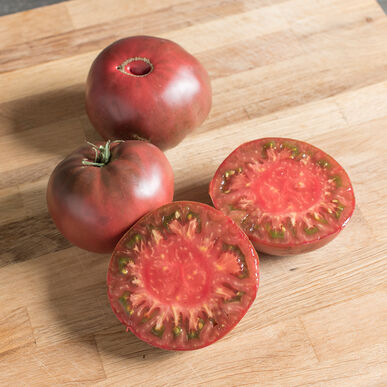 Cherokee PurpleOrganic Seed$3/each3” pot10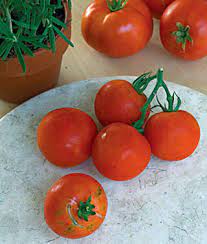 4th of July$3/each 3” pot8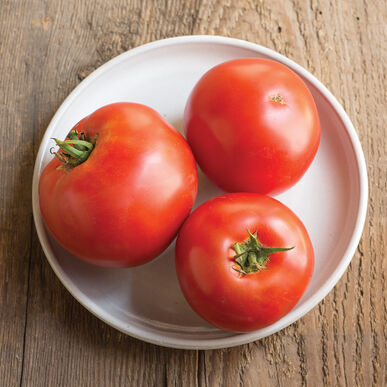 Big Beef$3/each 3” pot21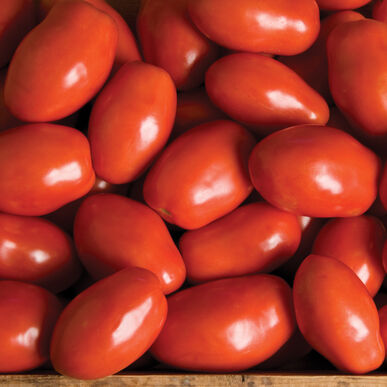 Paisano$3/each3” pot12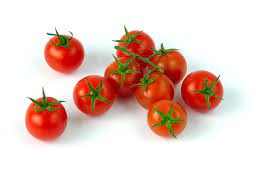 Cherry$3/each3” pot12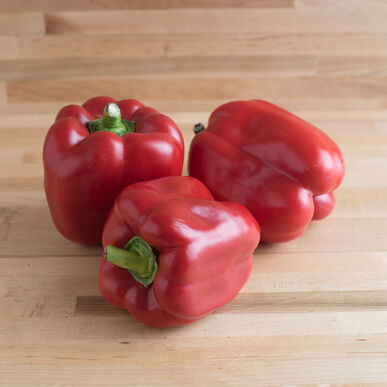 Red Bell$3/each3” pot14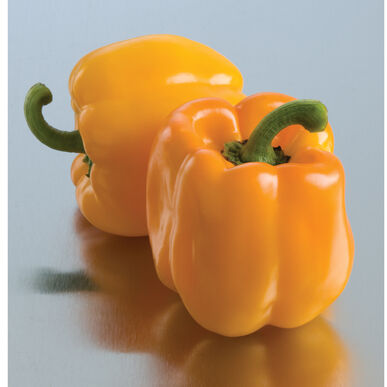 Yellow BellOrganic seed$3/each3” pot13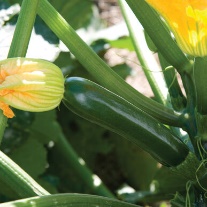 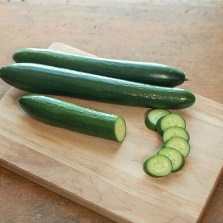 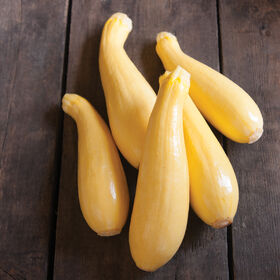 Zucchini, yellow squash, cucumberSold in 6 pack squash mix (2 zucchini, 2 cucumber, 2 yellow squash)$4/each pack7Storm Sale – tomatoes and peppersMix of Brandywine, Martha Washington, Cherry, Cherokee Purple, Red Bell Pepper, Yellow Bell Pepper, Hot Pepper$1/each30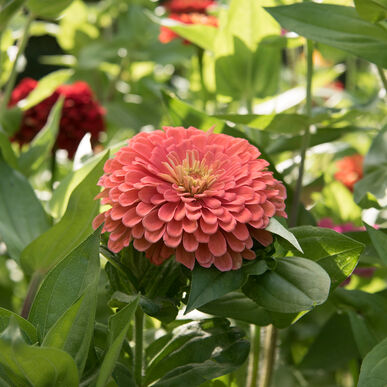 Zinnia Benary Giant Salmon Rose4” – 6” double blooms$2/eachJiffy pellet – ready to plant10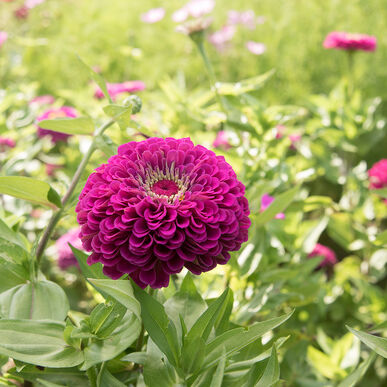 Zinnia Benary Giant Purple4” – 6” double blooms$2/eachJiffy pellet – ready to plant10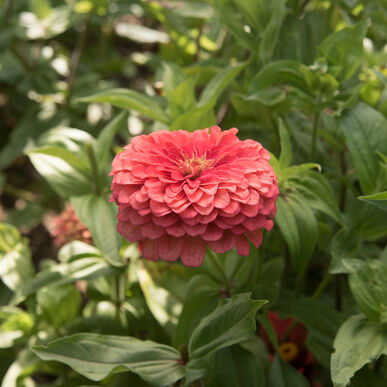 Zinnia Benary Giant Coral4” – 6” double blooms$2/eachJiffy pellet – ready to plant10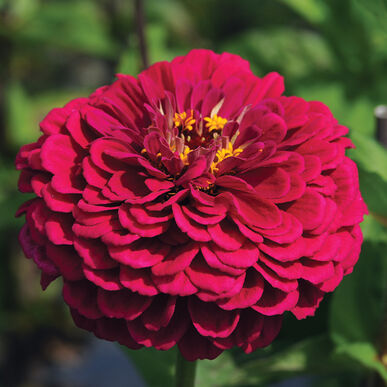 Zinnia Benary Giant Wine4” – 6” double blooms$2/eachJiffy pellet – ready to plant10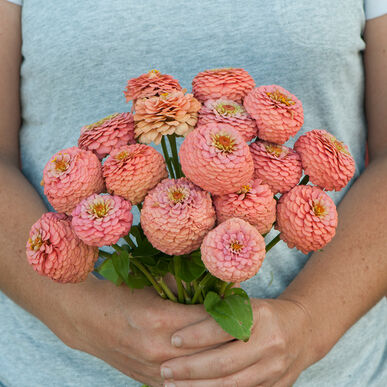 Zinnia Oklahoma Salmon1 ½” – 2 ½” double and semi-double blooms$2/eachJiffy pellet – ready to plant22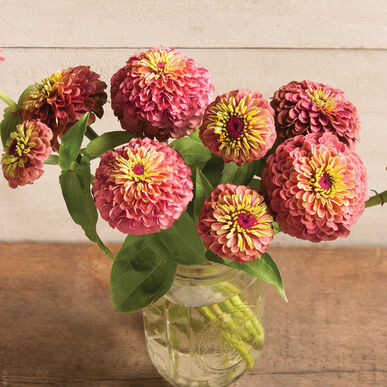 Zinnia Queen Red Lime2” – 3 ½” blooms, mix of single, double and semi-double$2/eachJiffy pellet – ready to plant12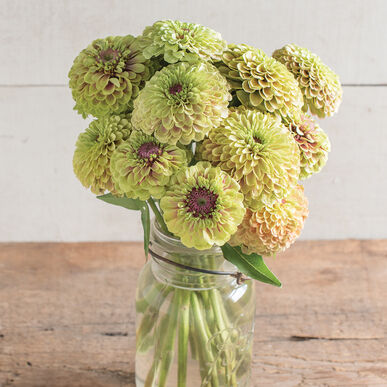 Zinnia Queen Lime with Blush2” – 3 ½” blooms, mix of single, double and semi-double$2/eachJiffy pellet – ready to plant6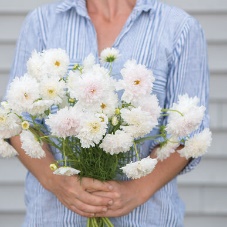 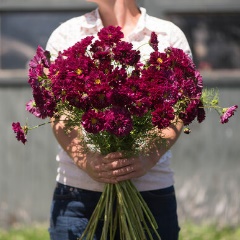 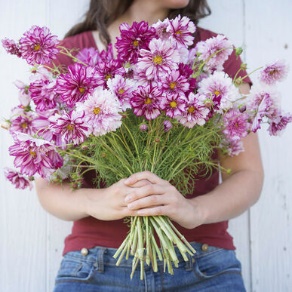 Cosmos Double Click White, Cranberry and Bicolor Violet2” – 3” bloom6 pack mix $4/each pack4